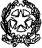 IL TRIBUNALE DI PERUGIASezione penale  udienza 19 LUGLIO 2021(Prot. 3250/20 - 222/20 -TRIBUNALE - PROCURA)Dr. Alessandra grimaccia- Nel caso dovessero sopravvenire fascicoli assegnati o rinviati successivamente alla pubblicazione del presente calendario, gli stessi saranno trattati secondo l’orario indicato nel verbale dell’udienza di rinvio.- Le udienze di trattazione con i difensori titolari saranno svolte in presenza, salva richiesta del difensore di collegamento tramite Microsoft Teams per le udienze filtro, incidenti di esecuzione, M.A.P. e patteggiamenti.- I procedimenti privi di orario di riferimento saranno chiamati solo ai fini del rinvio con il difensore di turno.- La presenza del difensore di turno potrà essere assicurata anche da remoto mediante apposita richiesta di collegamento tramite Microsoft Teams (provv. Presidente del Tribunale n. 365/2021 del 10 febbraio 2021).Per comunicazioni e istanze:alessandra.grimaccia@giustizia.it R.g. DibR.g. N.r.OraImputatoAnnotazioni1820/204149/198,30Filtro1503/186036/138,35Citato querelante a cura della Cancelleria334/20437/188,40Filtro2825/196742/178,45Filtro1694/196237/168,50Filtro 1637/205555/198,55Patteggiamento332/203242/179,00Filtro668/205736/189,05Rinnovo notifiche688/203639/189,10Filtro2170/205758/189,15Filtro693/205739/189,20Filtro674/203737/189,25Filtro677/205738/189,30Filtro1573/191433/189,35Filtro2100/194535/179,40Filtro1079/202155/199,45Filtro685/204451/189,50Filtro2257/196334/1710,00Citato querelante a cura del Pubblico Ministero1069/204246/1810,05Citato querelante a cura della Cancelleria1004/196747/1610,10Citato querelante a cura del Pubblico Ministero357/19638/1710,153 Testi Pm e discussione2307/187340/1610,301 Teste Pm (D’Amelio) e discussione1808/194945/1610,452 testi Pm (Pinna, Antonelli o Mariani)3041/194837/1811,00Citato querelante a cura della Cancelleria127/201441/1911,151 teste Pm e discussione3076/19606/1911,302 testi Pm2694/152539/1412,452 testi Pm citati dalla Cancelleria910/203415/1714,301 teste Pm